Publicado en  el 28/08/2014 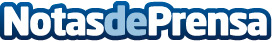 Maldita Nerea anuncia la gira de presentación de su nuevo disco, "Mira dentro"Maldita Nerea regresa a los escenarios españoles con la gira de presentación de su nuevo disco, “Mira dentro”, que se publica en octubre.Datos de contacto:Sony MusicNota de prensa publicada en: https://www.notasdeprensa.es/maldita-nerea-anuncia-la-gira-de-presentacion_1 Categorias: Música http://www.notasdeprensa.es